   OSNOVNA ŠKOLA VUGROVEC-KAŠINA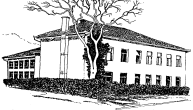 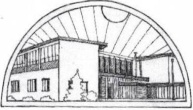 10362 KAŠINA, Ivana Mažuranića 43, p.p.1,  01/2055-035,  01/2056-837, MB: 3324281,                           OIB: 43748649227  E-mail:  ured@os-vugrovec-kasina.skole.hrKašina, 25. siječnja 2021. 	Temeljem Zakona o pravu na pristup informacijama (25/13, 85/15), ravnatelj najavljuje49. SJEDNICU ŠKOLSKOG ODBORA	koja će se održati 28. siječnja 2021. u zbornici OŠ Vugrovec-Kašina s počekom u 17,00 sati.	Predloženi dnevni red:Verifikacija zapisnika s 48. sjednice Školskog odboraOdlučivanje o Zahtjevu R.B.L. za zaštitu povrijeđenog prava iz radnog odnosaOdlučivanje o Žalbi R.B.L. na Odluku ravnatelja, KLASA: 602-02/20-01/221, URBROJ: 251-227-01-21-01 od 11. siječnja 2021. godineDonošenje Godišnjeg obračuna za 2020. godinuRaznoRavnatelj, v.r.Vladimir Vuger, prof.